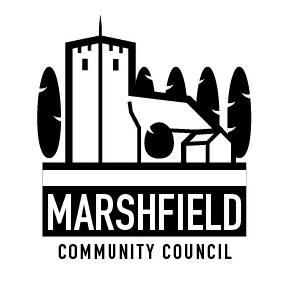                                 Serving the Communities of Castleton and Marshfield            Chairperson: Cath Davis      Clerk: Mr G C Thomas  4 Kenilworth Road Newport South Wales NP19 8JQ                         Tel: 01633 375812	                                                                                      e-mail:marshfieldcommunitycouncil@gmail.com  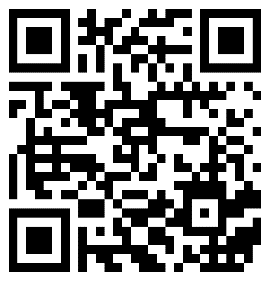 		Council websiteDear CouncillorThe monthly meeting of Marshfield Community Council will be held on TUESDAY 10th January commencing at 7:15 p.m.  The meeting will be held in the meeting room of Marshfield Village Hall, Wellfield Road, and can also be joined remotely via Zoom using the joining details below.If attending in person the Council will adhere to the Covid-19 safety measures which are in force at the time. Please do not attend the Hall if you feel unwell or are displaying any symptoms of Covid-19.Members of public and press are welcome to join the meeting in person or by following the Zoom joining instructions below. If required, written representations can be emailed to the Clerk by Monday 9th January to be brought up under item 6 of the agenda.Yours sincerelyG C ThomasClerkJoin Zoom Meeting https://us02web.zoom.us/j/82191212033?pwd=ZG95Q0VkRFBmMmpyQWFsL1NwNEdaZz09 Meeting ID: 821 9121 2033 Passcode: 092741 One tap mobile +441314601196,,82191212033#,,,,*092741# United Kingdom +442034815237,,82191212033#,,,,*092741# United Kingdom Dial by your location +44 131 460 1196 United Kingdom +44 203 481 5237 United Kingdom +44 203 481 5240 United Kingdom +44 203 901 7895 United Kingdom +44 208 080 6591 United Kingdom +44 208 080 6592 United Kingdom +44 330 088 5830 United Kingdom Meeting ID: 821 9121 2033 Passcode: 092741 Find your local number: https://us02web.zoom.us/u/keuhpdXHXAAGENDA1Apologies.TimeAllocated1Apologies.2Declaration of interests.13Police Matters.104Update by Newport City Council Tredegar Park and Marshfield Ward Councillors.105Castleton bus shelter106Time allowed for members of public to speak (In line with Standing Order on Public Participation in Meetings). Please email the Clerk with any matters to be put to the Council by Monday 9th January 2023157To confirm the minutes of the Council meeting held on 13th December 202258Review of matters arising from the Council meeting held on 13th December 2022.159Marshfield Village Hall:Outline of Community Council/Village Hall Management Committee relationship.Report from Marshfield Village Hall Management Committee Chairperson/MCC Representative.To consider replacement of some village hall litter bins.CCTV2010To receive an update on the Assault Course/Trim Trail project and to decide on the next step.1011To receive details of the method to be used to undertake the Clerk’s appraisal.512Financial Matters:To receive the minutes of the Finance & General Purposes Committee held on 6th January 2023 and to approve recommendations including the budget and precept requirement for 2023/24.IT Equipment.      c)  Invoices and payments.      d)  Other financial matters.1513Planning Matters:a) TO RECEIVE AN UPDATE ON THE PROPOSAL TO DEVELOP A STRATEGIC DEVELOPMENT PLAN FOR THE MARSHFIELD COMMUNITY COUNCIL AREA.b) To approve observations already sent to Newport City Council:MCC 994Conex 22/1156Proposal: CONSTRUCTION OF SINGLE STOREY FRONT AND REAR EXTENSIONS, CONVERSION OF GARAGE, NEW PARKING AREA AND ROOFLIGHTS TO FACILITATE LOFT CONVERSIONSite: Amberley 25 Marshfield Road Cardiff CF3 2UWThis property is within the settlement area and providing that the new parking arrangement does not allow cars to back onto the main road Marshfield Community Council has no further comments.Other planning matters.2014To consider Marshfield Community Council organising a public presentation event on the Newport Transporter Bridge Project.515Correspondence.516Communication:To agree topics to be communicated to residents, including the Newsletter and any posts to the Community Council website.517Any other business.5The next Monthly Council meeting is scheduled for Tuesday 14th February 2023